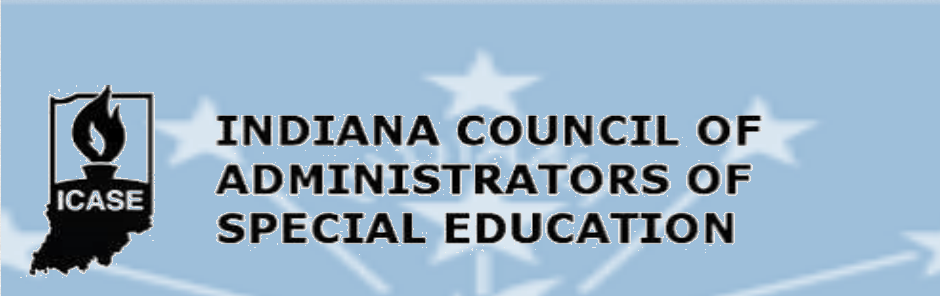 PRESENTS:Educational Neuroscience:Priming the Brains for Learning and Well-Being!Please join us for a day of learning about our brains and our students' brains! We will delve into brain development as it relates to classroom instruction, behaviors and engagement. We will discuss and share strategies for how to prime our brains for learning and well-being! Adversity and trauma affect brain architecture and the behaviors we often observe can look defiant, oppositional and aloof! We know that all behavior is communication and educators will leave with a plethora of brain aligned strategies that calm the stress response, engage learners and teach in ways to move connections and learning to long term memory. Presenter: Dr. Lori DesautelsDr. Lori Desautels, is an Assistant Professor at both undergraduate and graduate programs at Butler University. Before coming to Butler, Lori was an Assistant Professor at Marian University in Indianapolis. Lori taught emotionally troubled students in the upper elementary grades, worked as a school counselor in Indianapolis, was a private practice counselor and co-owner of the Indianapolis Counseling Center. Lori was a behavioral consultant for Methodist Hospital in Indianapolis on the adolescent psychiatric unit. Lori's passion is engaging her students through neuroscience in education, integrating Mind Brain, teaching and learning principles, and strategies into her courses at Butler. Lori has conducted workshops throughout the United States and Dubai on Mind Brain Teaching and Learning creating two webinars and a series of articles for “Inside the School,” an online publication originating from Madison Wisconsin. Lori’s articles are published in Edutopia, Brain Bulletin and Mind Body Spirit international magazine. She recently was published in the Brain Research Journal for math and sciences for her work in the fifth grade classrooms this year during a faculty in residence position with Washington Township Schools.   Lori graduated with a BS in Special Education from Butler University, an MS in counseling education from Indiana University and earned her Ph.D. in philosophy with an emphasis in early adolescence/ thought formation from Indiana University and AIHT. Lori's website is at www.revelationsineducation.com.  Lori has written a book entitled, "How May I Serve You, Revelations in Education" published in March of 2012. She has currently published a second book, entitled, “Unwritten, The Story of a Living System”, co-authoring with educator Mr. Michael McKnight.  